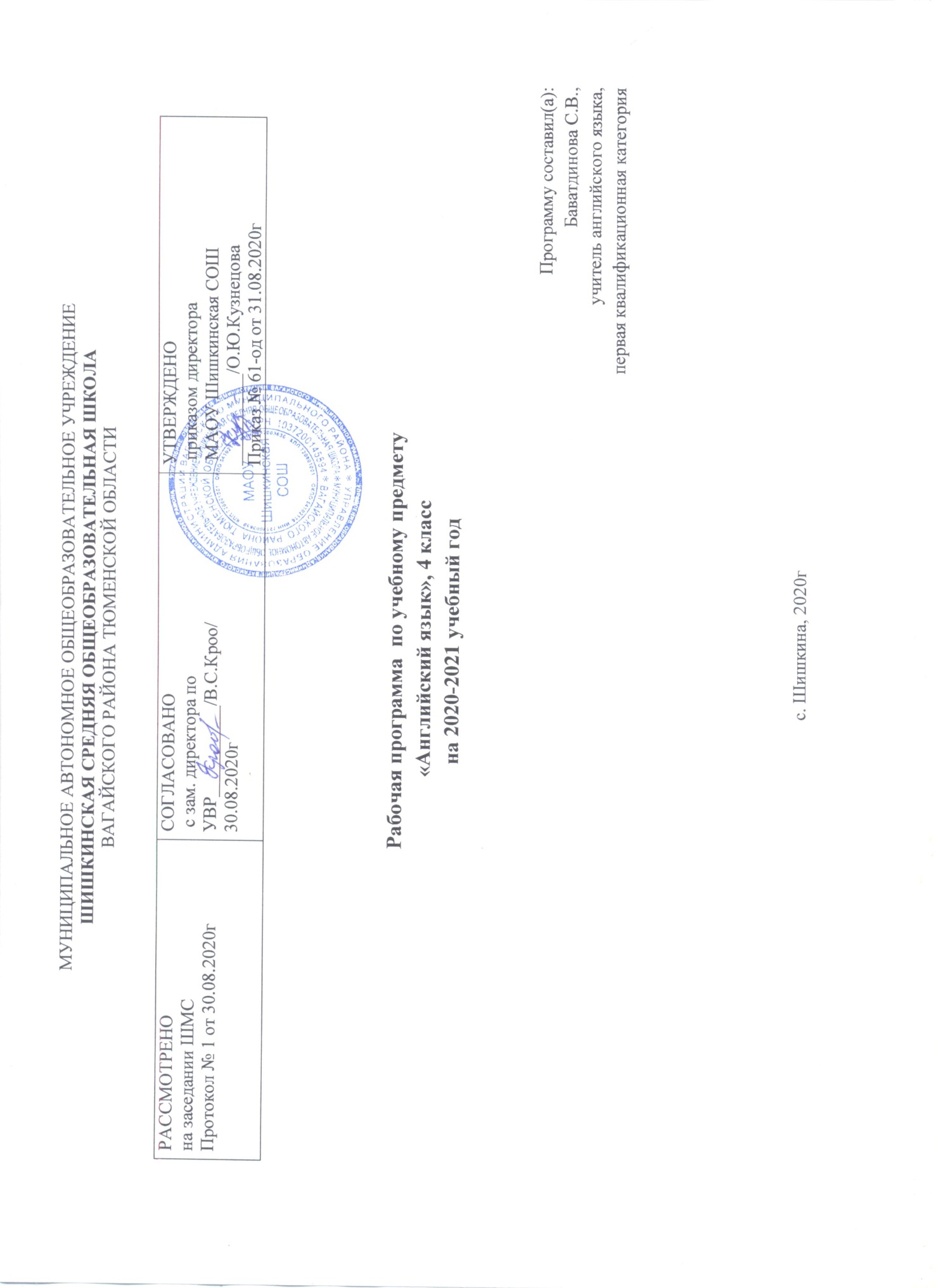 I. Планируемые результаты освоения учебного предметаФедеральный государственный образовательный стандарт начального общего образования устанавливает требования к результатам обучающихся, освоивших основную образовательную программу начального общего образования на трех уровнях – личностном, метапредметном и предметном.Личностные результатыЛичностными результатами являются: • общее представление о мире как многоязычном и поликультурном сообществе; • осознание себя гражданином своей страны; • осознание языка, в том числе иностранного, как основного средства общения между людьми; • знакомство с миром зарубежных сверстников с использованием средств изучаемого иностранного языка (через детский фольклор, некоторые образцы детской художественной литературы, традиции). Метапредметные результатыМетапредметнымирезультатами изучения английского языка в начальной школе являются: • развитие умения взаимодействовать с окружающими при выполнении разных ролей в пределах речевых потребностей и возможностей младшего школьника; • развитие коммуникативных способностей школьника, умения выбирать адекватные языковые и речевые средства для успешного решения элементарной коммуникативной задачи; • расширение общего лингвистического кругозора младшего школьника;развитие познавательной, эмоциональной и волевой сфер младшего школьника; • формирование мотивации к изучению иностранного языка; • владение умением координированной работы с разными компонентами учебно-методического комплекта (учебником, аудиодиском и т. д.). Предметные результатыПредметными результатами изучения английского языка в начальной школе являются:- овладение начальными представлениями о нормах английского языка (фонетических, лексических, грамматических);- умение(в объёме содержания курса) находить и сравнивать такие языковые единицы, как звук, буква, слово.А. В коммуникативной сфере, т. е. во владении английским языком каксредством общения):Речевая компетенция в следующих видах речевой деятельностиВ говорении:- вести элементарный этикетный диалог в ограниченном круге типичных ситуаций общения, диалог-расспрос (вопрос-ответ) и диалог-побуждение к действию;- уметь на элементарном уровне рассказывать о себе/семье/друге, описывать предмет/картинку, кратко характеризовать персонаж.В аудировании:- понимать на слух речь учителя и одноклассников, основное содержание небольших доступных текстов в аудиозаписи, построенных на изученном языковом материале.В чтении:- читать вслух небольшие тексты, построенные на изученном языковом материале, соблюдая правила чтения и нужную интонацию;- читать про себя тексты, включающие как изученный языковой материал, так и отдельные новые слова, и понимать их основное содержание, находить в тексте нужную информацию.В письменной речи:- владеть техникой письма;- писать с опорой на образец поздравление с праздником и короткое личное письмо.Языковая компетенция (владение языковыми средствами):- адекватное произношение и различение на слух всех звуков английского языка, соблюдение правильного ударения в словах и фразах;- соблюдение особенностей интонации основных типов предложений;- применение основных правил чтения и орфографии, изученных в курсе начальной школы;- распознавание и употребление в речи изученных в курсе начальной школы лексических единиц (слов, словосочетаний, оценочной лексики, речевых клише) и грамматических явлений;- умение делать обобщения на основе структурно-функциональных схем простого предложения.Социокультурная осведомлённость- знание названий стран изучаемого языка, некоторых литературных персонажей известных детских произведений, сюжетов некоторых популярных сказок, написанных на английском языке, небольших произведений детского фольклора (стихов, песен); знание элементарных норм речевого и неречевого поведения, принятых в англоговорящих странах. Б. В познавательной сфере: - умение сравнивать языковые явления родного и английского языков на уровне отдельных звуков, букв, слов, словосочетаний, простых предложений; - умение опознавать грамматические явления, отсутствующие в родном языке, например артикли; - умение систематизировать слова, например по тематическому принципу; - умение пользоваться языковой догадкой, например при опознавании интернационализмов; - совершенствование приёмов работы с текстом с опорой на умения, приобретённые на уроках родного языка (прогнозировать содержание текста по заголовку, иллюстрациям и др.); - умение действовать по образцу при выполнении упражнений и составлении собственных высказываний в пределах тематики начальной школы; - умение пользоваться справочным материалом, представленным в виде таблиц, схем, правил; - умение пользоваться двуязычным словарём учебника (в том числе транскрипцией), компьютерным словарём; - умение осуществлять самонаблюдение и самооценку в доступных младшему школьнику пределах. В. В ценностно-ориентационной сфере: - представление об английском языке как средстве выражения мыслей, чувств, эмоций; - приобщение к культурным ценностям другого народа через произведения детского фольклора, через непосредственное участие в туристических поездках.Г. В эстетической сфере: - владение элементарными средствами выражения чувств и эмоций на иностранном языке; - развитие чувства прекрасного в процессе знакомства с образцами доступной детской литературы. Д. В трудовой сфере: - умение следовать намеченному плану в своём учебном труде; - умение вести словарь (словарную тетрадь). Языковые средства и навыки пользования имиГрафика, каллиграфия, орфография. Все буквы английского алфавита. Основные буквосочетания. Звуко-буквенные соответствия. Знаки транскрипции. Апостроф. Основные правила чтения и орфографии. Написание наиболее употребительных слов, вошедших в активный словарь.Фонетическая сторона речи. Адекватное произношение и различение на слух всех звуков и звукосочетаний английского языка. Соблюдение норм произношения: долгота и краткость гласных, отсутствие оглушения звонких согласных в конце слога или слова, отсутствие смягчения согласных перед гласными. Дифтонги. Связующее “r” (thereis/thereare). Ударение в слове, фразе. Отсутствие ударения на служебных словах (артиклях, союзах, предлогах). Членение предложений на смысловые группы. Ритмико-интонационные особенности повествовательного, побудительного и вопросительного (общий и специальный вопросы) предложений. Интонация перечисления. Чтение по транскрипции изученных слов.Лексическая сторона речи. Лексические единицы, обслуживающие ситуации общения в пределах тематики начальной школы, в объёме 500 лексических единиц для двустороннего (рецептивного и продуктивного) усвоения, простейшие устойчивые словосочетания, оценочная лексика и речевые клише как элементы речевого этикета, отражающие культуру англоговорящих стран. Интернациональные слова (например,project,portfolio, garage, tennis). Начальное представление о способах словообразования: суффиксация (суффиксы-еr, -от, -tion, -ist, -ful, -ly, -teen, -ty, -th) teach – teacher, friend – friendly, словосложение (postcard), конверсия (play –toplay).Грамматическая сторона речи. Основные коммуникативные типы предложений: повествовательное, вопросительное, побудительное. Общий и специальный вопросы. Вопросительные слова:what, who, when, where,why, how. Порядок слов в предложении. Утвердительные и отрицательные предложения. Простое предложение с простым глагольным сказуемым (НеspeaksEnglish.), составным именным (Myfamilyisbig.) и составным глагольным (Iliketodance.Shecanskatewell.) сказуемым. Побудительные предложения в утвердительной (Helpme, please.) и отрицательной (Don’tbelate!) формах. Безличные предложения в настоящем времени (Itiscold.It’sfiveo’clock.). Предложения с оборотомthereis/thereare. Простые распространённые предложения. Предложения с однородными членами. Сложносочинённые предложения с союзамиand иbut. Сложноподчинённые предложения с союзомbecause. Правильные и неправильные глаголы вPresent, Future, PastSimple. Неопределённая форма глагола. Глагол-связкаtobe. Модальные глаголы can, may, must, haveto. Глагольные конструкции “I’dliketo ...”. Существительные в единственном и множественном числе (образованные по правилу и исключения), существительные с неопределённым, определённым и нулевым артиклем. Притяжательный падеж имён существительных. Прилагательные в положительной, сравнительной и превосходной степени, образованные по правилам и исключения. Местоимения: личные (в именительном и объектном падежах), притяжательные, вопросительные, указательные (this/these, that/those), неопределённые (some,any – некоторые случаи употребления). Наречиявремени (yesterday,tomorrow, never, usually, often, sometimes).Наречиястепени (much,little, very).Количественные числительные до 100, порядковые числительные до 30. Наиболееупотребительныепредлоги:in,on, at, into, to, from, of, with.Социокультурная осведомлённостьВ процессе обучения английскому языку в начальной школе учащиеся знакомятся с названиями стран изучаемого языка, некоторыми литературными персонажами популярных детских произведений, сюжетами некоторых популярных сказок, а также небольшими произведениями детского фольклора (стихи, песни) на иностранном языке, элементарными формами речевого и неречевого поведения, принятого в странах изучаемого языкаСпециальные учебные уменияМладшие школьники овладевают следующими специальными (предметными) учебными умениями и навыками: - пользоваться двуязычным словарем учебника (в том числе транскрипцией), компьютерным словарем и экранным переводом отдельных слов;- пользоваться справочным материалом, представленным в виде таблиц, схем, правил;- вести словарь (словарную тетрадь);- систематизировать слова, например по тематическому принципу;- пользоваться языковой догадкой, например при опознавании интернационализмов;- делать обобщения на основе структурно-функциональных схем простого предложения;- опознавать грамматические явления, отсутствующие в родном языке, например артикли. Общеучебные уменияВ процессе изучения курса «Иностранный язык» младшие школьники: • совершенствуют приёмы работы с текстом, опираясь на умения, приобретённые на уроках родного языка (прогнозировать содержание текста по заголовку, данным к тексту рисункам, списывать текст, выписывать отдельные слова и предложения из текста и т. п.); • овладевают более разнообразными приёмами раскрытия значения слова, используя словообразовательные элементы; синонимы, антонимы, контекст; • совершенствуют общеречевые коммуникативные умения, например: начинать и завершать разговор, используя речевые клише; поддерживать беседу, задавая вопросы и переспрашивая; • учатся осуществлять самоконтроль, самооценку; • учатся самостоятельно выполнять задания с использованием компьютера (при наличии мультимедийного приложения). Общеучебные умения, а также социокультурная осведомлённость приобретаются учащимися в процессе формирования коммуникативных умений в основных видах речевой деятельности. Поэтому они не выделяются отдельно в тематическом планировании.II. Предметное содержание учебного курсаПредметное содержание устной и письменной речи соответствует образовательным и воспитательным целям, а также интересам и возрастным особенностям учащихся.Учебник написан таким образом, чтобы он не только отвечал интересам учащихся, но и вовлекал их в активное изучение английского языка. Новые слова и структуры   вводятся понятными и эффективными способами с помощью картинок, песен, рифмовок и т. д. Новый языковой материал представлен в контексте интересных живых диалогов. Разнообразие упражнений, песен, стихов и игр поможет учащимся легче и быстрее запомнить изучаемый материал.   В УМК «Английский в фокусе — 4» учащиеся встречаются с теми же персонажами, с которыми они познакомились в третьем классе.   Присутствие персонажей разных национальностей отражает реалии современной Британии.  Учебник «Английский в фокусе — 4» имеет модульную структуру, состоит из 8  модулей и ставит перед учащимися следующие задачи:III.Тематическое планирование с указанием количества часов, отводимых на освоение каждой темыРазделпрограммыСодержание материалаКол-во часовВводный модульДобро пожаловать!Снова вместе!Повторение фраз приветствия и знакомства.Снова вместе!Повторение тем «Одежда», «Дом», «Еда», «Каникулы». Повторение числительныхПоиск и выделение необходимой информации.Уважительное отношение к иному мнению, истории и культуре других народов, выделение и осознание учащимися того, что уже усвоено и что ещё подлежит усвоению. Осознание общей цели изучения языка, участие в коллективном обсуждении проблем учебного сотрудничества. Ведение этикетного диалога (знакомство, приветствие – прощание, вручение подарка – благодарность за подарок); диалога-расспроса (что умеют делать одноклассники).Воспроизведение наизусть текстов рифмовок, песен. Понимание на слух речи учителя по ведению урока и небольших доступных текстов аудиозаписи, построенных на изученном языковом материале (краткие диалоги, песню). Чтение с извлечением нужной информации (библиотечный формуляр). Совершенствование навыков письма. Повторение глагола can, лексики по пройденным темам.Развитие умений и навыков диалогической речи: «В классе новый ученик»Развитие умений и навыков устной речи: «Что в моем портфеле? ».Развитие грамматических навыков: «Настоящее простое время». Глаголы can, have got.2I. «Семья и друзья»Одна большая счастливая семья.Знакомство с новыми лексическими единицами.Одна большая счастливая семья. Закрепление изученной лексики.Мой лучший друг.Знакомство с новыми лексическими единицамиМой лучший друг. Весело в школе.Артур и Раскаль. Сказка “ Голдилакс и три медведя”. Формирование навыков чтения и аудирования. Англоговорящие страны мира. Знакомство с новыми лексическими единицами. Теперь я знаюЗакрепление языкового материала модуля 1. Итоговый тест модуля 1Разыгрывание диалога с опорой на речевую модель, используя грамматические навыки при построении предложений в Present Progressive; изучение числительных. Активизация имеющихся грамматических и лексических знаний, необходимых для построения предложений описательного характера.Регулирование игровой учебной деятельности; преобразование практической задачи в познавательную. Развитие умения участвовать в элементарном этикетном диалоге; написании письма. Использование в речи новых лексических выражений. Участие в коллективном обсуждении содержания текстов. Ведение этикетных диалогов (за столом, в магазине) и диалогов-расспросов (о внешности, характере, профессии, увлечениях, распорядке дня, дне рождения). Оперирование активной лексикой в процессе общения. Воспроизведение наизусть текстов рифмовок, песен. Понимание небольших доступных текстов в аудиозаписи, построенных на изученном языковом материале. Чтение выразительно вслух и про себя небольших текстов, построенных на изученном языковом материале, а также содержащих отдельные новые слова, нахождение в тексте необходимой информации.Развитие умений и навыков устной речи: «Внешность моих близких людей».Формирование лексических знаний: «Личные принадлежности».Развитие умений и навыков устной речи: «Мой любимый дядя».Развитие умений и навыков устной речи: «Возраст моих близких людей». Счет до 100.Развитие грамматических навыков: «Настоящее продолженное время».Контроль умений и навыков устной речи: «Я и члены моей семьи. Их возраст и внешность».Развитие умений и навыков чтения: «Мои родные в разных странах».Контроль умений и навыков письменной речи: письмо зарубежному другу о своей семье.8II.«Рабочий день»Больница для животных! Знакомство с новыми лексическими единицами. Больница для животных! Формирование навыков чтения, говорения и письма. Работай и играй!Знакомство с новыми лексическими единицами. Работай и играй! Весело в школе. Артур и Раскаль. Сказка “ Голдилакс и три медведя”. Формирование навыков чтения и аудирования. Кем хотят стать российские дети ? Формирование навыков чтения, говорения, письма. Теперь я знаюЗакрепление языкового материала модуля 2. Итоговый тест модуля 2Правильно употреблять глаголы в Present Simple и модальный глагол to have. отвечать на вопросы о семье, рассказывать о своём городе/деревне.читать про себя и понимать тексты, содержащие отдельные новые слова, находить в тексте необходимую информацию.оперировать активной лексикой в соответствии с коммуникативной задачей.употреблять глаголы в Present Simple с фразами, указывающими, как часто происходят действия. употреблять наречия частотности – always, usually, sometimes, often.правила чтения буквосочетаний “ir”, “ur”, “er” и знак транскрипции.расспрашивать о профессии и месте работы и отвечать на вопросы.читать новые слова, читать вслух сюжетный диалог, построенный на изученном языковом материале, соблюдая правила произношения и соответствующую интонацию.отвечать на вопросы о семье, рассказывать о своём городе/деревне.8III.«Вкусное Угощение!»Фруктовый салат пирата.Знакомство с новыми лексическими единицами Фруктовый салат пирата. Закрепление пройденной лексики.Приготовь блюдо!Знакомство с новыми лексическими единицамиПриготовь блюдо! Весело в школе.Закрепление лексики по теме «Еда». Артур и РаскальСказка “ Голдилакс и три медведя”. Формирование навыков чтения и аудирования.Что на десерт? Что бы вы хотели к чаю?Теперь я знаю .Закрепление языкового материала модуля 3Итоговый тест модуля 3Структуры: How many? уметь употреблятьоборот thereis/thereare; научиться употреблятьнаречия степени (much, little)Активная лексика/структуры Do you likechicken? Yes, I do/ No, I don’t. Does he like eggs? Yes, he does/ No, he doesn’t. I like.../I don’t like… My favourite food is.просить что-нибудь в магазине и реагировать на просьбу .употреблять наречия степени (alot, many, much).употреблять модальный глагол may.воспринимать на слух в аудиозаписи и понимать основное содержание сказки, построенной в основном на знакомом языковом материале.читать про себя и понимать тексты, содержащие как изученный языковой материал, так и отдельные новые слова, находить в тексте необходимую информацию.8IV«В зоопарке»Забавные животные.Знакомство с новыми лексическими единицами.Забавные животные. Закрепление грамматических и лексических структур.Необычное о животных! Знакомство с новыми лексическими единицами.Необычное о животных! Весело в школе. Артур и Раскаль . Формирование навыков чтения.Сказка “ Голдилакс и три медведя”. Формирование навыков чтения и аудирования.Прогулка в дикой местности! Знакомство с новыми лексическими единицами.Теперь я знаю. Закрепление языкового материала модуля 4.Итоговый тест модуля 4Приобретение навыков заучивания словосочетаний, поиск и выделение необходимой информации; применение изучаемой лексики во множественном числе, интерпретация информации; Развитие навыка описания повадок животных, используя в речи Present Progressive. правила чтения буквосочетания “оо” и знаки транскрипции. употреблять модальный глагол must. Использование речи для регуляции своего действия; выбор действий в соответствии с поставленным вопросом; использование речи для регуляции своего действия. Проявление активности во взаимодействии для решения коммуникативных и познавательных задач, строить монологические высказывания. Оперирование активной лексикой в процессе общения. Воспроизведение наизусть текстов рифмовок, песен. Понимание небольших доступных текстов в аудиозаписи, построенных на изученном языковом материале. Чтение выразительно вслух и про себя небольших текстов, построенных на изученном языковом материале, а также содержащих отдельные новые слова, нахождение в тексте необходимой информации. Написание с опорой на образец рассказа о лучшем друге.Соблюдение правильного ударения в словах и фразах, интонации в целом. Соблюдение нормы произношения звуков английского языка в чтении вслух и устной речи и корректное произношение предложений с точки зрения их ритмико-интонационных особенностей. Употребление Present Continuous.Формирование лексических знаний: «Забавные животные».Развитие умений и навыков чтения: «Наблюдаем в зоопарке за животными». Сравнительная степень прилагательных.Контроль умений и навыков чтения: « В зоопарке». Развитие умений и навыков поискового чтения: «Защита животных в России». Развитие грамматических навыков: «Модальные глаголы». Формирование лексических знаний: «Типы животных».8V. Где вы были вчера?Чаепитие! Знакомство с новыми лексическими единицами.Чаепитие! Закрепление лексики по теме.Наши вчерашние дни!Знакомство с новыми лексическими единицами.Наши вчерашние дни! Весело в школе.Артур и Раскаль . Формирование навыков чтения и перевода.Сказка “ Голдилакс и три медведя”. Формирование навыков чтения и аудирования.Пожелания ко дню рождения! День города. Формирование навыков чтения и перевода.Теперь я знаюЗакрепление языкового материала модуля.Итоговый тест модуля 5Изучение порядковых числительных, классификация по заданным критериям. Правильные и неправильные глаголы в предложениях различных типов в Past Simple. Развитие умения вести диалог о событиях, свершившихся в прошлом. Приобретение навыка использования в речи наречий, интерпретация информации. Применение установленных правил в планировании способа выполнения упражнения. Построение понятных для партнёра высказываний. Проявление активности во взаимодействии для решения коммуникативных и познавательных задач. Ведение диалогов-расспросов (о любимых школьных праздниках). Оперирование активной лексикой в процессе общения. Воспроизведение наизусть текстов рифмовок, песен. Понимание небольших доступных текстов в аудиозаписи, построенных на изученном языковом материале. Чтение выразительно вслух и про себя небольших текстов, построенных на изученном языковом материале, а также содержащих отдельные новые слова. Соблюдение правильного ударения в словах и фразах, интонации в целом. Употребление Past Simple.Развитие умений и навыков чтения: «Чаепитие». Порядковые числительные Развитие грамматических навыков: «Прошедшее простое время. Глагол to be». Развитие умений и навыков диалогической речи: «Какое настроение…?».Развитие грамматических навыков: «Прошедшее простое время. Наречия времени».Развитие умений и навыков чтения: «Пожелания в день рождения».Контроль умений и навыков устной: «Мой день рождения».Развитие умений и навыков поискового чтения: «День города в России».Лексико- грамматические упражнения: « Семейные праздники».8VI. Расскажи сказкуЗаяц и черепаха.Знакомство с новыми лексическими единицами.Заяц и черепаха. Изучение предлогов местонахождения.Однажды!Знакомство с новыми лексическими единицами.Однажды. Весело в школе. Артур и Раскаль . Формирование грамматических навыков.Сказка “ Голдилакс и три медведя”. Формирование навыков чтения и аудирования. Мир сказок! Формирование навыков чтения и перевода.Теперь я знаюЗакрепление языкового материала модуля.Итоговый тест модуля 6Читать про себя и понимать тексты, содержащие отдельные новые слова, находить в тексте необходимую информациючитать числа, обозначающие годы, читать про себя и понимать текст, содержащий новые словаговорить, что не делали вчера, и спрашивать, что делалиРазвитие умений и навыков чтения сказки: «Заяц и черепаха».Формирование грамматических навыков: «Прошедшее простое время. Правильные глаголы».Развитие грамматических навыков: «Прошедшее простое время. Правильные глаголы».Контроль умений и навыков аудирования сказок.Развитие умений и навыков устной речи: «Жили- были…».Контроль умений и навыков чтения русских сказок.Развитие умений и навыков устной речи: «Моя любимая сказка».Контроль умений и навыков письменной речи: Моя любимая сказка».8VII. Дни которые нужно помнитьЛучшее время! Знакомство с новыми лексическими единицамиЛучшее время! Формирование навыков чтения и говорения.Волшебные моменты.Знакомство с новыми лексическими единицами.Волшебные моменты! Весело в школе. Артур и Раскаль . Формирование навыков чтения и говорения.Сказка “ Голдилакс и три медведя”. Формирование навыков чтения и аудирования.Дни, которые важно помнить! Формирование навыков чтения и говорения.Теперь я знаюЗакрепление языкового материала модуля.Итоговый тест модуля 7Приобретение навыка использования в речи предлогов, интерпретация информации; смысловое чтение, узнавание, называние и определение объектов и явлений окружающей действительности. Сличение способа действия и его результата с заданным эталоном, использование речи для регуляции своего действия; Выбор действия в соответствии с поставленным заданием на английском языке. Концентрация воли для преодоления интеллектуальных затруднений; участие в коллективном обсуждении прочитанного. Ведение диалогов-расспросов (о любимых занятиях и увлечениях, о животных в зоопарке, о том, как провели выходные). Оперирование активной лексикой в процессе общения. Воспроизведение наизусть текстов рифмовок, песен. Понимание небольших доступных текстов в аудиозаписи, построенных на изученном языковом материале. Восприятие на слух и понимание как основной информации, так и деталей.Чтение выразительно вслух и про себя небольших текстов, построенных на изученном языковом материале, а также содержащих отдельные новые слова, нахождение в тексте необходимой информации. Нахождение значений отдельных незнакомых слов в двуязычном словаре учебника. Вписывание в текст недостающих слов, написание с опорой на образец рассказа о родственнике, интересной истории, рассказа о животном, рассказа о лучшем дне года. Правильное чтение окончания -ed в глаголах, Соотнесение графического образа слова с его звуковым образом на основе знания основных правил чтения. Развитие умений и навыков аудирования: «В музее». Формирование грамматических навыков: «Прошедшее простое время. Неправильные глаголы». прилагательные в сравнительной и превосходной степени Развитие умений и навыков чтения: «В парке». Прошедшее простое время. Неправильные глаголы. Музыкальные инструменты.Развитие умений и навыков чтения: «В тематическом парке Alton Towers». Лексико- грамматические упражнения: « Выходной день»Контроль умений и навыков аудирования: «Выходной день».7VIII. Места, которые нужно посетить!Хорошее время впереди! Знакомство с новыми лексическими единицамиХорошее время впереди! Формирование навыков аудирования, письма.Привет, солнышко! Знакомство с новыми лексическими единицамиПривет, солнышко! Весело в школе. Артур и Раскаль. Формирование навыков чтения.Сказка “ Голдилакс и три медведя”. Формирование навыков чтения и аудирования.Флорида! Путешествие – это забавно! Формирование навыков чтения.Теперь я знаюЗакрепление языкового материала модуля. Итоговый тест модуля 8Итоговая тестовая работаЗакрепление лексико-грамматических навыковИспользование общих приёмов построения предложений, интерпретация информации. Использование установленных правил в контроле способа выполнения задания. Постановка вопросов, необходимых для организации собственной деятельности сотрудничества с партнёром. Соблюдение правильного ударения в словах и фразах, интонации в целом. Соблюдение норм произношения звуков английского языка в чтении вслух и устной речи и корректноепроизношение предложений с точки зрения их ритмико-интонационных особенностей. Противопоставление Present Continuous и Present Simple, употребление правильных и неправильных глаголов в Past Simple, прилагательных в сравнительной и превосходной степени, модального глагола must. Составление собственного текста по аналогии и рассказ о распорядке дня, о будущей профессии, о Дне города, любимых героях сказок, памятных школьных днях и т.д.Оперирование активной лексикой в процессе общения. Воспроизведение наизусть текстов рифмовок, песен. Понимание небольших доступных текстов в аудиозаписи, построенных на изученном языковом материале. Прогнозирование содержания текста по заголовку, зрительное восприятие текста, узнавание знакомых слов,грамматических явлений и понимание основного содержания.Формирование лексических знаний: «Мои планы на каникулы».Формирование грамматических навыков: «Структура to be going…».Формирование лексических знаний: «В спортивном лагере».Развитие умений и навыков чтения текста: «День дурака в разных странах». Формирование грамматических навыков: «Будущее простое время». Развитие умений и навыков чтения текста: «Впечатления о поездке». Формирование грамматических навыков: «Вопросительные местоимения». Развитие умений и навыков письменной речи: пригласительная открытка. Лексико- грамматические упражнения:«Каникулы». Развитие умений и навыков чтения текста:«Впечатления о поездке по России».11Тема раздела/ количество часов  № урокаТема урока/количество часов Вводный модуль«Снова вместе!» 2 часа1,2Повторение модального глагола «мочь» и разучивание песни Повторение лексики по теме « Цвета» и конструкции «иметь» /2МодульI. «Семья и друзья» 8 часов3Одна большая дружная семья. Внешность и характер людей/1МодульI. «Семья и друзья» 8 часов4Одна большая дружная семья. Новая лексика. Правила чтения. /1МодульI. «Семья и друзья» 8 часов5Повторение Настоящего длящегося времени/1МодульI. «Семья и друзья» 8 часов6Мой лучший друг. Весело в школе. Артур и Раскал. /1МодульI. «Семья и друзья» 8 часов7Златовласка и три медведя. /1МодульI. «Семья и друзья» 8 часов8Англо-говорящие страны. Российские города-миллионеры. /1МодульI. «Семья и друзья» 8 часов9Теперь я знаю. Я люблю английский. /1МодульI. «Семья и друзья» 8 часов10Тест к Модулю 1. /1Модуль 2. «Рабочие будни» 8 часов11Ветеринарная клиника. Новая лексика. /1Модуль 2. «Рабочие будни» 8 часов12Ветеринарная клиника. Новая лексика. Правила чтения/1Модуль 2. «Рабочие будни» 8 часов13Поработай и поиграй. /1Модуль 2. «Рабочие будни» 8 часов14Поработай и поиграй. Артур и Раскал. /1Модуль 2. «Рабочие будни» 8 часов15Златовласка и три медведя. Контроль чтения. /1Модуль 2. «Рабочие будни» 8 часов16Один день из моей жизни. Кем хотят стать российские дети. /1Модуль 2. «Рабочие будни» 8 часов17Тест к Модулю . Контроль письма. /1Модуль 2. «Рабочие будни» 8 часов18Теперь я знаю. Я люблю английский. Работа над ошибками. /1Модуль 3 «Вкусные угощения» 8 часов19Пиратский фруктовый салат. Новая лексика. /1Модуль 3 «Вкусные угощения» 8 часов20Пиратский фруктовый салат. Количественные местоимения. /1Модуль 3 «Вкусные угощения» 8 часов21Давай приготовим обед. Новая лексика. /1Модуль 3 «Вкусные угощения» 8 часов22Давай приготовим обед. Весело в школе. Артур и Раскал. /1Модуль 3 «Вкусные угощения» 8 часов23Златовласка и три медведя. /1Модуль 3 «Вкусные угощения» 8 часов24Что у нас к чаю? /1Модуль 3 «Вкусные угощения» 8 часов25Теперь я знаю. Я люблю английский. /1Модуль 3 «Вкусные угощения» 8 часов26Тест к Модулю 3. Контроль письма. /1Модуль 4 «В зоопарке» 8 часов27Забавные животные. Новая лексика. Работа над ошибками. /1Модуль 4 «В зоопарке» 8 часов28Забавные животные. Настоящее простое и настоящее длительное время. /1Модуль 4 «В зоопарке» 8 часов29Обожаю животных. Новая лексика. /1Модуль 4 «В зоопарке» 8 часов30Обожаю животных. Артур и Раскал. /1Модуль 4 «В зоопарке» 8 часов31Златовласка и три медведя. Контроль чтения. /1Модуль 4 «В зоопарке» 8 часов32Прогулка в диком лесу. Животные нуждаются в нашей помощи/1Модуль 4 «В зоопарке» 8 часов33Теперь я знаю. Я люблю английский/134Тест к Модулю 4. /1Модуль 5.» Где ты был вчера?»8 часов35Чайная вечеринка. Новая лексика/1Модуль 5.» Где ты был вчера?»8 часов36Чайная вечеринка. Глагол «быть» в прошедшем простом времени. /1Модуль 5.» Где ты был вчера?»8 часов37Наше прошлое. /1Модуль 5.» Где ты был вчера?»8 часов38Наше прошлое. Весело в школе. Артур и Раскал. /1Модуль 5.» Где ты был вчера?»8 часов39Златовласка и три медведя. /1Модуль 5.» Где ты был вчера?»8 часов40Пожелания в день рождения. День города. /1Модуль 5.» Где ты был вчера?»8 часов41Теперь я знаю. Я люблю английский/1Модуль 5.» Где ты был вчера?»8 часов42Тест к Модулю 5/1Модуль 6 « Расскажи мне сказку. Заяц и черепаха» 8 часов43Заяц и черепаха. Прошедшее простое время. Правильные глаголы. /1Модуль 6 « Расскажи мне сказку. Заяц и черепаха» 8 часов44Заяц и черепаха. Практика использования прошедшего простого времени. /1Модуль 6 « Расскажи мне сказку. Заяц и черепаха» 8 часов45Однажды в сказке. Вопросительная и отрицательная формы прошедшего времени/1Модуль 6 « Расскажи мне сказку. Заяц и черепаха» 8 часов46Однажды в сказке. Весело в школе. Артур и Раскал. /1Модуль 6 « Расскажи мне сказку. Заяц и черепаха» 8 часов47Златовласка и три медведя. Контроль чтения. /1Модуль 6 « Расскажи мне сказку. Заяц и черепаха» 8 часов48В мире сказок. /1Модуль 6 « Расскажи мне сказку. Заяц и черепаха» 8 часов49Теперь я знаю. Я люблю английский/1Модуль 6 « Расскажи мне сказку. Заяц и черепаха» 8 часов50Тест к модулю 6. Контроль письма. /1Модуль 7. «Незабываемые дни»7 часов51Самые лучшие из времён. Новая лексика. Работа над ошибками/1Модуль 7. «Незабываемые дни»7 часов52Волшебные моменты. Практика использования неправильных глаголов прошедшего времени. /1Модуль 7. «Незабываемые дни»7 часов53Волшебные моменты. Весело в школе. Артур и Раскал. /1Модуль 7. «Незабываемые дни»7 часов54Златовласка и три медведя. /1Модуль 7. «Незабываемые дни»7 часов55Парк Развлечений Элтон Тауэрс. Мои лучшие каникулы. /1Модуль 7. «Незабываемые дни»7 часов56Теперь я знаю. Я люблю английский/1Модуль 7. «Незабываемые дни»7 часов57Тест к Модулю 7. /1Модуль 8. «Куда поехать?» 11 часов58Хорошие времена ждут нас впереди. /1Модуль 8. «Куда поехать?» 11 часов59Планы на будущее. Конструкция «собираться что-то сделать» /1Модуль 8. «Куда поехать?» 11 часов60Привет, солнечные лучики. /1Модуль 8. «Куда поехать?» 11 часов61Привет, солнечные лучики. Весело в школе. Артур и Раскал. /1Модуль 8. «Куда поехать?» 11 часов62Златовласка и три медведя. /1Модуль 8. «Куда поехать?» 11 часов63Флорида. Весёлое путешествие. Контроль чтения. /1Модуль 8. «Куда поехать?» 11 часов64Теперь я знаю. Я люблю английский. /1Модуль 8. «Куда поехать?» 11 часов65Тест к модулю 8. Контроль письма. /1Модуль 8. «Куда поехать?» 11 часов66Обобщающий урок. Повторение и закрепление пройденного материала. /1Модуль 8. «Куда поехать?» 11 часов67Итоговая контрольная работа за курс 4 класса/1Модуль 8. «Куда поехать?» 11 часов68Работа над ошибками. День смеха. /1